A N N A L E S   -   Vol.   49Sumase la obrita a  las  tres  o  cuatro que  llevamos  aqui  rese:fiadas,   sobre  el L   aniversario   de  Fatima .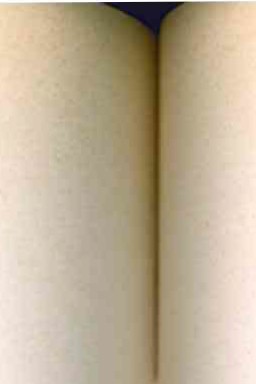 Son aquellas de fondo  historico,  tie­ ne esta caracter dra.matico. En verso romance de un mismo asonante va esce­ nicamente presentando  el desarrollo de los sucesos  de  Fatima.Este ·drama, con deje de auto sacra­ mental, se dedica a nueve cen_tros de apostolado de laicos, que prestan su co­ laboracion a la « Mision Espanola de Paris  ii.Disponen ahora de una representacion plastica para la evocacion de aquel  ma­ ravilloso  drama  de ·Cova  de Iria.LUIS   SUAREZ   C.M.F.,   PABLO   -   Ne ­crologfo del  R .P. Jose  Ramos  GarciaC.M .F. Editorial Montepio Diocesano, Vitoria,  pp.  28.Aparecio en el la Cronica, de la Pro­ vincia,  y  ahora  se edit a  separadamente.TISNES  C:M.F., ROBERTO  MARIA  -Los Martires de la Patria, 1810-1822 (Estudio). Universidad Pon_tificia Bo­ livariana, Coleccion « Rojo y Negro )), Medellin,  1967,  16 x 12  cm.,  pp.  67.Trae cuatro listas de nGmbres de quienes  cayeron  en  ese periodo  convul-l  rticulosCANAL   C.M .F.,  JOSE   MARIA   -   Lossermones marianos de  San  Fulberto de Chartres. Aparecido en Recherches de Th°iwlogie ancienne et medievale, Tome XXXIII Oanvier-foin 1966), Louvain, pp. 139-147.CANAL  C.M.F.,  JOSE  M .  -  El   cc Stimy,­lus amoris J> de  Santiago  de  Milan  y la cc Meditatio in Salve Regina)). Apa­ recido en Franciscan Studies, vol. .. . (1967), New York, pp. 176-188.GARCIA  GARCES  C.M.F., NARiCISOMaria y la evangelizacion a la luz del Concilio. Separata de la revista Mi­ siones Estranjeras, n. 53 de 1967, Ins­ tituto Espanol de Misiones E tranje ­ ras, Burgos, pp . 37-50.GONZALEZ   RAPOSO  .C.M.F.,  JOSEEdificar em Cristo. Separata  de   Re­ vista Eclesiastica Brasileira,  vol.  27, fasc .  1, Mari;o  de  1967, pp.  55-68.LOPEZ   SALGADO   C .M.F.,  CESAREO- Lq. tesis doctoral de Wesner Jaeder. Aparecido en Revista de Humanidades, Universidad Nacional, Cordoba (Ar­ gentina),  junio   1966,  9,  pp.   131-144.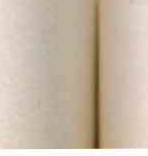 DESIDERIO  HERNANDO,  C.M.F.Dilectissimi    Fratres :Vices vestras exercentes, cum impensa an,xietate sed pari etiam cum spe Capitulum Generale peregimus. Spiritus Sanctus qui nos con­ g r egavit, vestris comitautibus precibus, nos etiam sustinuit atque confirmavit.Capitulo autem finem imposituri, ea quae m ipso vid mus et audivimus, scribimus vobis ut gaudeatis et gaudiu.m vestru.m sit ple­ nwn  (cf.  1 Jo. 1, 4).Br.evi documenta capitu laria ad vos perv·enient, quibus, ut spe­ ramus gaudio afficiemini, cum comperietis Congregationem in f id e et caritate Christi et Ecclesiae vivere, atque Concilio Vaticano obse­ quentem cum animi iubilo et modo officiali missionariarn vocationem suam in Populo Dei  recognovis.se et efficacitatem spiritus Sancti An­ tonii  Mariae  Claret  etiam  in  hisce  temporibus  validam  reperisse.Ultro vobis fatemur, n os  verarn  conversationis  necessitatem  exper­ tos esse atque cotidian arn communionern eucharisticam.  rnu]tivoce  cir­ cuim altare sacrl.1m celebratam, ,sensim in co.rnmunionern  carita is  et catho licitati s  inter  p lures  men tium  Patrum   Ca pi tu la rium   va ri·eta tes tra nsii&se.E Capitulo iamiam discessuri, eandem vobis a Deo apprecamur mentis et actionis conver.sionern, quae his  pra.esertim  moc:1·s  palam fiat,  scilicet:ut suam quisque detegat propriam  vocationem;ut  rnagni  aestirnernus  et  re  vera  affirm emus  vota   religiosa; ut  continuo  Deilln   oratione  quaerarnus;ut  cari tatem profiteamur  qua  animi plene conci lientur et bonagenerose  comrnunicentur;234	A N N A L E S   •   Vol.   49- ut ultro inter se collaborent sodal es, clomus, ipsaque insti­tuta maiora;ut  tum  soda l es  tum  communitates  liberali ·studio  opus  apos ­tolatus foveant;ut attenta perceptione missionaria nostri temporis signa scru-temur .Signum autem Congregationi dare cupientes, quo ipsa iuvetur ut Decreta capitularia in vitam nostram transeant, utque totum opus renovationis, sive internae sive externa e, proximis annis Capitulum sequentibus uno quasi cardine r·egatur, FIDEM ut signum ac te.ss·eram aetatis  postcapitu l aris  assumpsimus .FIDES quae in spiritu prophetico et 111 vita apostolica Fun ­ datori•s nostri primum locum obtinuit, prima quoque ponenda est in perfunctione prophetica et vita missionaria nostra (cf. Const. I, 115). Partem igitur habentes missionis propheticae Christi in Populo Dei , vocatio mi.ssionalis nos urget ut peculiarem sensum FIDEi possidea­ mus, ut FIDEi speciale testim .onium perhib eamu s  et ut  strenui  ein s­ dem FIDEi praecones  exste.mus .Ecclesia FIDEM cle fontibus Salvcito ris ha.uriens (cf. Is. 12, 3), continuo renovatur  ut  profundioribus  interrogationibus  hominis hodierni (cf.  GS 10) apte respondere  queat.  Congregatio  nostra,  quae et ipsa est Ecclesia, dum cotidie in  V.erbo  et  in  Eucharistia  reno­ vatur, urgentes quaestiones  fundamentales  mtincli  nostri  captare curn ­ bit ut eas ex  FIDE solvat, quae omnia novo  lumine  illustrat  et  divi ­ num  propositum   d e  integra  hominis  vocatione  manifestat   (GS  11).Nos oportet ex FIDE vivere et ex ea responsum dare actioni salvificae Dei quae etiam in  mundo  hodierno  cernitur.  Permulti  nos ­ trae aetatis homines testimonium nostrum non accipiunt eo quod  illud non diluciode perhibemus vel mediis adaequatis  perhiber ·e  nescimus . Vita nostra  omnibus  qui  nos  circundant  ubi  sit Deus  nuntiare  clehet, et quid  ipse Deus  erga  nos in  Ecclesia  et in  mundo  perficiat .Signa temporum munclum  ost·endunt  FIDEi  aclversum ,  sive eo quod mundus, sibi sufficiens cum videatur, in semetipso salutem quaerere intendit;  sive  quod,  materialisticae  conceptioni  obnoxius, sensu supernatura li orbatur; sive quocl propter nimis levem  ere.den ·· tium institutionem, ipsa religiosae vitae substantia  vacua  est .  Cete·· rum   multa   dantur   signa   temporis   quae  mundum   signant   angustiaSEPTEMBRI - DECEMBRI    1967 	235pressum quique earn superandi impar , FIDEM clamat. Congregatio nostra inter homines christianos et non christianos per  orbem  dif­ fusa, omnibus Evangelium, Dei vir tutem et De-i sapientiam  (1 Cor. 1, 24),  suppeditare  tenetur.Huius aetatis  homines  sensum  rerum  invisibilium  amiserunt et prorsus carent perfecti specie et forma (<c ideal )) )  qua  duce  cum Deo coniungi possint, et magis  ac magis  a  fratribus  avertuntur.  Nos­ trae Congregationis in mundo hodierno est  ut  quos  proximos  habe­ mus homines  iuvemus,  ut  illam  perf.ectionis  formam  recup·erent  et ut nosmetipsos omnibus anxietatibu s mundi Christum exspectantis aperiamus,  quin  tamen  eius  con cupiscentiis  obnoxii  fiamus .Con.secratio religiosa m Congregatione Missionariorum FIDEM nostram exigit totam, quippe qua Deo in J.esu Christo et Ecclesiae suae tradi·dimus nosmetipsos . Ea  quidem  FIDE  tenem.ur ad plenam fidelitateim erga Magisterium ecclesiasticum; per eam magis ac magis nobis aperitur Mysterium Christi quad totam generis humani historiam afficit (OT 14), et, per ean dem iam in Ecclesia peregrinante Deus·· praesentinm vultumqzie suzun hominibus vivide mnnifestat (LG 50).Hisce omnibus ante oculos habitis cogimur, Fratr·es, ut FIDEM signum ac tesseram vitae Congregationis tempore r.enova tionis post­ capitu laris proponamus, dum oculos fiducia plenos aid Cor Matris convertimus , quae beata fuit   quia  credidit  (cf. Le.  1, 45).Hoc signum FIDEi omnibus Cordis Mariae Filiis ostendens, Capi­ tulum memoriam facit vis intercessionis  omnium fratrum  nostrorum qui  nos  prnecesserunt  cum  signo  et  in  testimonio  Fidei;  fiduciam quoque collocat in agnita fid·elitate fratrum qui, seniores aetate, colu­ men  sunt traditionis  claretianae  quae  nunc  renovatur;  vivae  pariter se commendat  mediationi  fratrum  qui  aegritudine  laborant  vel  alio quovis  lll1odo  grava ntur ;  robur  etiam  sibi  pollicetur  a  multiformi ministerio  apostolico tot fratrum  qui, Fidei  praecones,  Evang-elium annuntiant in terris Missionum :et in ceteris activitatis Ecclesia·e pla­ gis; spe demun firma ·Sustinetur quam Congregatio  repositam habet . in adulescentibus quos indesinenter a.cl vitam religiosam et ad sacer­ dotium  promovet,  qui guidem  primi futuri sunt qui opus capitulare renovationis suum faciant.Ab Urbe Roma, anno Fidei, die 14 m. novembris, anno 1967,quo  die  finem   Capitulo  Generali  XVII   facimus.236	A N N A L i:: S   -   Vol.   49MI  PRIMER   SALUDO  A  LA  CONGREGACIONLlamado, por voluntad del  Capitulo,  a  gobernar  nuestro  lnsti­ tuto,  he  tornado,  des·d·e  el  primer  momento,  una  actitud  de  servicio y de  disponibilidad.  Quiero  estar  a  disposicion  de  todos  vosotros para ayudaros a vivir el ideal claretiano con espiritu de serenidad y fraternidad.He aceptado la carga suprema de la Congregacion porque estoy convenddo que tengo que ser instrumento ,docil en las manos de Dios, y porque - a la luz del Concilio Vaticano II - se que tengo a mi diS'posicion las ·energias y los dones de gracia de todos mis herma­ nos in Cor·de Matris .Para renovar nuestro lnstituto - motivo por el que nos encon ­ tramos reunidos en Capitulo - es pr·eciso toonar como punto de apoyo la vitalidad misma :del lnstituto. Tal vitalidad es su carisma y su patrimonio secular, asi como tambien el producto de la personalidad humana y sobrenatural de cada uno de sus miembros.Nuestros teologos han ilustrado doctamente en Capitulo el modo de enriquecer el patrimonio espiritual del Instituto . Pero en defi­ nitiva el resultado ·de nuestro rejuvenecimiento interior y exterior esta ligado al grado de colaboracion - activa y responsable - que cada uno de nosotros quiera prestar.Por  esto  mi  saludo  es,  ademas,  una  invitacion,  un  mensaje.Creo que cada uno  de nosotros _  se hara  cargo  mas  gustosamente d:e la parte  de responsabilida ·d  que  le  toca  en  este  esfuerzo  com.un de rejuvenecimiento d·e la Congregacion, si se siente integrado vital­ mente a la misma. Cuando los hermanos  se sienten  proximos , cuando se . ·sirven  mutuamente  de  ejemplo,  de  estimulo,  -el  trabajo  resulta mas lig.ero, 'mas eficiente, puesto que se sabe con certeza que se pertenece a la misma  familia .  Todo  nuestro  trabajo  adqui·ere  enton­ ces una razon inmediata de  ser  y  de  vida.  Se  siente  que  de  cada uno .de nosotros  depende  el  progreso,  la  paz  de  la  colectividad,  de la  familia  religiosa.Nos  conforta  saber  que  este  espiritu  de  familia,  que   segun Paolo VI es uno de  los  pilares  de  la  convivencia  religiosa,  sobre todo en los tiempos actuales,  constituye  tambien  uno  de los elem.en ­ tos  mas  ciertos  de  nuestra   espiritualidad   primigenia.SEPTEMBRI  ·DECEMBRI     1967 	237Mantener y  rejuvenecer -el espiritu ·de familia en nuestras comu­ nidades, en el gobierno , en la formacion y  tambien  en  el  apostolado sera uno  de  los  objetivos  de  nuestro  generalato.Un factor capital que determ.ina el desarrollo  organico  y  tran­ quilo de la  familia  es  el superior.  Saludamos  a  todos  y  a  cada  uno de  nuestros  superiores.Cuando la Iglesia  nos exhorta  a ejercitar la autoridad  con espi­ ritu de servicio hacia los hermanos, nos recuerda que estos hermanos son hijos de Dios , en los cuales resplandece la digni·dad de la libertad. Los  superiores  estan  llamados  a  expresar  en  la  comunidad  de  sus hijos consagrados,  el am.or con que el Sefior mismo  nos  ama.  Me gustaria  que nosotros,  superiores,  fuesemos  de verdad  para  nuestra familia religiosa un signo del amor de Dios, mas buenos que rigidos · y  libres de todo  egoismo  paternalista , guias  prudentes  y  servidores fieles de nuestros hermanos.Un saludo particular y un mensaje d·e calida esperanza para aquellos que no sienten el espiritu ·de familia,  para  aquellos  que quiza vacilan, para aquellos que sufren, tal vez, injustamente, para aquellos que estan cansados- y desilusionados. Tengan confianza. La Con,!!;regacion tiende aun sus manos hacia ellos. Tambien el Sefior hace otro tanto cada ·dia por nosotros. En  la familia  claretiana  hay un puesto para todos. La alegria mas· grande que podremos tener es la de saber que tambien estos hijos afligidos  e inciertos ofrecen su generosa colaboracion a este trabajo comun de renovacion ·de la Congregacion.Un saludo a  nuestros  queridos  padre s  y  hermanos  que  trabajan en todo el mundo a traves de tantas for:mas ,de apostolado, en las grandes metropGlis o en las zonas mas abandonadas. Un saludo par­ ticular  a  cuantos  se  fatigan  ·en  los  territorio·s  de  mision.  Un  saludo a los enfermos y a los ancianos. De todos espera la Congregacion el ofrecimiento de su oracion , de su sacrificio, de su trahajo· parn enri­ quecer  mayormente  el tesoro  d·e la  Congregacion.Un saludo cordial a nuestros jovenes ; son para nosotros lo que los hijos en la familia humana: la alegria, el consuelo, e incluso la razon de nuestro trabajo y la esperanza de nuestra vejez. Los joven.es son  la  poesia  de  nuestra  vida  de familia.Trataremos de escucharles siempre y de comprenderles en todossus problemas,  Cuando  no  nos sea posible conceder  alguna  cosa,  nos238	A N N A L E S   -   Vol.   49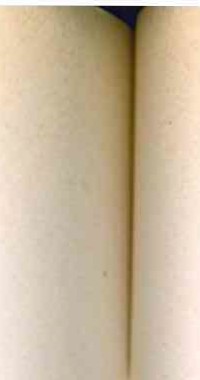 esforzaremos   por   encauzar   sus   m>piraciones   y   su.s   frescas   energiashacia  el magnifico  ideal  de la  vocacion  apostolica.Asi, en este clima de verdad  en la caridad, podran  conocer mejor Y apreciar los valor·es que encierra la experiencia,  el  ejemp lo  y  la vi,da de los misioneros· mas avanzados en edad .Os pido a todos que ameis la propria familia religiosa, que ten­ gais confianza en ella , que vivais de manera que crezca  y sea cada vez mas bella. Esta familia, sencilla y renova.da, nacida cle la mente profetica y del corazon ardiente de un gran hombre que tuvo como maxima aspiracion de su vida el i·deal evangelico de difundir a toda la familia humana, en todas las partes del mundo, con todos los medios, la Palabra  de Dios.El ideal que el fundador nos transmite y hoy el Capitulo nos propone, es maravilloso y a la vez comprometedor. En este momento historico de la Congregaoion aunernos todas nuestras fuerzas, todas nuestras iniciativas y luchemos juntos por la gloria del  Pa,dre  in Corde Matris hacia un mundo nuevo de salvacion .Roma, 7 octubre 1967.P.  ANTONIO  LEGHISA ,  C.M.F.Superior  GeneralSEPTEMBRI - DECEMBRI    1967 	239DISCORSO DEL H.EV.MO P. GENERALEEminenza   Reverendissima,Questa mattina, in quesl'atda capitolare, i nostri teologi hanno discusso e illustrato lo s·chema sul carisma della Congregazione Cla­ rettiana.  Dopo  aver tratteggiato  ii cariS1JD.a  apostolico  del Fondatore,S. Antonio  M.  Clar·et, lo schema  mette in  rilievo  le caratteristichepeculiari di questo carisma trasmesso vitalmente a tutti i Clarettiani.Una di queste caratteristiche - potremmo dire la principale -e la speciale devozione che tutti i memhri  della  Congr·egazione  nu­ trono verso il Sommo Pontefice e la  Gerarchia,  alla  quale  profos­ sano  ubbidienza   e · nella   vita  religiosa  e  nelle  attivita  apostoliche.Eminenza , in  questa nostra epoca di fermento e di rinnovamento conciliare, ·si  avvertono anche tra di noi, in  seno  al  Capitolo,  diffe­ renti  punti  di  vista,  opinioni  e  aspirazioni  contrastanti,  distinte  piu o meno fortemente dal segno dei tempi. Ma tutti noi ci ritroviamo coscentemente  concordi in un  punto:  nel seg no perenne  del1a  Chiesa e nella  fedelta  al Sommo Pontefice.In perfetta coerenza a questi principi, ci apprestiamo ora  ad ascoltare la Venerata parola di Vostra Eminenza, che nella scala gerarchica ci rappresenta  piu  da  vicino  ii Vicario  cli Cristo.Eminenza , noi vogliamo assicurarLa che il Capitolo e la Con­ gregazione intera faranno tesoro dei preziosi suggerimenti e  delle sapienti direttive che Vostra Eminenza vorra esprimerci, per  aiutarci autor evolmente nell 'arduo lavoro di ripei1samento e di aggiornamento del nostro lstituto, aHinche esso, nelle sue rinnovate  strutture  e  nel senso della vera  cattolicita  e  disponibilita,  possa  rivelare  nel  suo corpo  e  nel  suo  spirito  sempre  piu  nitido  il  bel  volto  della  Chiesa.Roma,  3 ottobre  1967.240	AN NA L E S   -   Vol.   49ALLOCUTIO  EMMI.  CARD.  HILDEBRAND!  ANTONIUTTIGrato ammo devotnm ohs·equium vestrum suscipio vestramque sinceram ostensionem religiosi spiritus et virtutis, cordiali prosequor officio.Rev.mo Patri Petro SchweigeT qui supremum  Congregationis ves­ Lrae guberniwn per plures annos peculiari zelo et sollerti alacritate exercuit quique illud  sponte  reliquit,  liceat  mihi  congruis  verbis laudem dicere ob bene gestum officium, illique vota proferre ut pro ­ batam operam  suam  in  servitium  Ecclesiae  praestare  magis  magisque rn  Domino  pergat.Novo autem Superiori Generali Rev.mo Patri Antonio Leghisa eiusque Consilio sincere gratulatus ob suam electionem, ex animo ad·precor ut electorurn fiduciae apprime respondere valeant atque coeiesti protectione suffulti fidelitatem constitutionibus et spiritui Sancti Antonii Mariae Claret conservare studeant Congregationemque per  orbem extendere  satagant.Hane nactus occasion em,  tamq uam  Praefectus  S.  Congregationis de Religiosis vobis verbum facere desidero de  aliquibus  argrnmentis quae familias  religiosas  praesenti  tempore  peculiariter   respiciunt.Compertum habeo vos diligenti studio examinare quae Concilium Vaticanum Ilmn circa accommodatam renovationem vitae religiosae decrevit, ut per practicam executionem conciliarium decretorum bono consuletis. Congregationis vestrae eiusque incremento facilius provi­ deatis·.Meminissime juvalJi.t decretam renovationem fieri debere juxta instructiones per competentem auctoritatem datas ab  Ecclesia;  a cuius vigore et doctrina illuminandae sunt et dirigendae  cornmuni­ tates rdigiosae, non autem a discutibilibus opinionibus quorundam auctorum qui profanis aliquando novitatibus indulgentes genuinam Ecclesiae mentem non ostendw1t. Nam quae ipsum Concilium post maturam deliberationem approbav.erat, post -Conciliaris Commissio debita auctoritate illustravit et normas opportunas trndidit ab omni­ bus religiosis serio meditandas ut sincera humilitate et generoso fer­ vore in  praxim  feliciter  deducantur.In Motu Proprio cc Ecclesiae  Sanctae >i clare statuitur  potiores partes  in  renovanda  et  aptanda  vita  religiosa  ad  ipsa  lnstituta  per-SEPTEMBR I - DECEMB R I 1967 	241tinere, quae id efficere dehent praesertim per Capitula g·eneralia. In eodem tamen Motu Proprio additur: « Munns Capitulorum non absol­ vitur tantummodo leges ferendo sed insuper promovendo vitalitatem spiritualem et apostolicam >i (Eccl. S.  -  Pars  II,  n.  1).  Quae  vita ­ litas spiritualis et apostolica ab intima unione cum  Ecclesia  tantum recipi potest . ldeo renovatio a Concilio decreta et a Capitulis exse­ quenda  semper  cum  Eoclesiae  auctoritate  peragenda  est .Per conatum sejungendi a centro Ecclesiae auctorita tem, crescit motus ·debilitandi hierarchicum principium eius·dem  auctoritatis,  et ita periculum exurgit unitatem Ecclesiae laedendi et confusionem creandi . Ecclesia enim unica ·est societas  in  genere  suo.,  quia  per earn distribuuntur media salutis  a Christo statuta. Tamquam aucto­ ritatem habens loquitur Ecclesia, sicuti ipse Chri•stus locutus est, non dominationis spiritu ducta, sed virtute persuasionis et amore roborata, super  fundamento  hierarchicae  auctoritatis  posita.Si naturam et  structura:m  Ecclesiae  in  sua   supernaturali  reali­ tate admittere quis renuat,  mysteria  religionis  nostrae  debite  aesti­ mare et sincero cord.e credere perdifficile ipsi erit, cum illa mysteria tamquam praeteriti eventus tantum  considerari  possent,  dum  e  con ­ tra consideranda sunt veluti permanens Christi praesentia  in  mundo. Nam  in Ecclesia  Christus  ipse continuo  docet,  sanctificat  et regit.His  innixa  principiis  religiosa  lnstituta  suam  possunt  renovareet instaurare legislationem .In Decreto Conciliari « Perfectae caritatis >> perspicue  dicitur sodales religiosos ita eff.orimandos esse ut mundi huius aetatis adiuncta in lumine fidei sapienter diiudicantes atque zelo apostolico exarde­ scentes·,  efficacius  hominibus  ipsis  subvenire  valeant.Quod a·d vos. attinet, peculiaris nota Congregationis  Missionario­ rum Filiorum lmmaculati Cordis· B .M.V. servanda est una cum suis pulcherrimis traditionibus; nam Concilium Vaticanum Ilum indolem cuiusvis  fostituti  religiosi  defendit  et  fovet  (L.  G.  VI,  44).Firmus ideo integerque manet caracter cuiusque Ordinis vel Con­ gregationis Religiosae, juxta spiritum Fundatoris, circumstantiis tamen concretis praesentis vitae applicando principia, leges, normas orien­ ta.tiones quas Fundator ipse, si hodie viveret, suo applicaret lnstituto.Deere.tum enim « Perfectae caritatis » statuit accomodatam re:no­ vationem vitae religiosae faciendam esse in singulis Institutis juxta peculiarem indolem suam. Ad hoc necessarium  est ut « fideliter agnos-2-12                                             A N N A L E S   •   Vol.   49cantur et serventur fundatoris sp1ntus propriaque proposita, necnon sanae traditiones quae omma cuiusque lnstituti patrimonium consti­ tuunt  (P. C . n .  2).Quinam  autem  est spiritus Fundatoris  vestri?Non est meum vobis exponere et explicare quae Sanctus Anto ­ nius Maria Claret focit et docuit, cum vos perbene sciatis ,doctrinam et opera  Eius,  quippe  qui filii  estis  amantissimi  tanti  Patris.Memini in III sessione Concilii Vilticani II, die 23 octobris, in festo S. Antonii Ma-riae Claret, secretarim; generalis  eiusdem  Con­ cilii brevi sed elevato sermone vestrum Sanctum Fundatorem comme­ mora,sse, affirmando illum eminentem fuisse Patrem Primi Concilii Vaticani, qui doctrina insigni et praeclara eloquentia strenuus fuit catholicae fidei defensor contra quosdam novat:ores illius temporis, ardenter sustinendo auctoritatem Romani Pontificis et infallibile Ec­ cles•iae magis·terium solemniter affinnando.Hoc verum est. Attamen non tantum vir Pontifici Sullllno et Ecclesiae Christi ad·dictissimus ille fuit . Pro veritatis d·efensione multa passus, missionarius exteras peragravit regiones,  ardenti zelo ubique pro animabus adlaborans; et praedicator celeherrimus mentes illh­ minavit et corda fidelium igne Christi et Beatae Mariae  Virginis amore  incendit.Fundator ideo eximius vester vobis reliquit exemplum .praeclarae pietatis,  testamentum  insignis  caritatis,  pignus  admirabilis  unitatis in soliditate fidei, .in apostohca activitate, in intima unione cum Sancta Sede, in laboribus multis, in difficultatihus non paucis,, in sacrificiis continuiis, .in humili paupertate, in donatione sui Deio com­ pleta.Hie est spiritus Fundatoris Sancti Antonii Mariae Claret, secun­ dum quern vestram deheti:; renovare Congregationem . Spiritus est ecclesialis,  spiritus  religiosus,  spiritus  missionalis .Secundum hunc spiritum ne timeatis renovationes hisce tempo­ rihus postulatas in vestro vivendi et agendi  more  introducere,  sed serio vigil.ate et attente videte ut ips,ae in honum cedant, devitantes illas  quae sanctis  regulis  vestris  contradicunt .Non enim omnes mutationes progressu:m significant. Experientia docet mutationes festinanter introductas vel imprudenter adaptatas generatim nocumentum  tulis·se  potius  quam  beneficium .SEPTEMBR I - DECEMBRI 1967 	243Attamen  nimia  prudentia  excusatio  ne  sit  ad  inutilem  et  saepenocivam  ferendam  dilationem  vel  ad  negativas  decisiones  capiendas .Concilium Vaticanum IIum d necessitate praesentibus tempo­ ribus adaptati nis tractat non ad mundum indiscrimitatim sequen­ dum, sed ad ipsum reformandum et spiritu Evangelii imbuendum .Quas Smnmus. Pontifex  docuit et clocet per sermone,s et scripta securae extant indicationes et nomnae actionis in anxietatihus huius tempor.is . Ipse etenim  Summus Pontifex clarissimis verbi,s necessita­ tem ostendit Concilii decreta  sequendi  et rectum  ordinem  a  religio­ sis omnibus consequendum; et pontificiae instructiones apprime con ­ cordant cum doctrina  monitis  et spiritu  Sancti Fundatoris  vestri .Contra arbitrarias conciliarium decretorum interpretationes, exactam Summus Pontifex  enuntiavit  et defendit  notionem  spiritua­ lis vitae, rectam votorum praxim, xcelsae Deo consecrationis con­ ceptum,  christianarum  virtutum  exemplar  exercitium.Bene nostis in hac  post-conoiliari  periodo  permulta  scripta  fuis,se circa  Ecclesiae  ·doctrinam,  oboedientiae  praxim,  sacerdotale  ministe­ riu:m, laicorum apostolatum, bdelium disciplinam,  hierarchicam auctoritat:em,   vitae   christianae   refonnationem,   oecum,enismum,   dia ­ logi usum et exercitium, communitatum religiosarum accomodatam renovationem,     etc.Aliquid sane mi1um et dolendum ,etiam in nonnullis communi­ tatibus accidit; deficit enim certitudo in ohiectiva veritate; sensus cor­ rumpitur fidei unicae et genuinae; arbitrariae discussioni dogmata su:bmittuntur quae humile exigunt  mentis  ohsequium;  insubs·tituihi­ lis et providentialis magisterii auctoritas negligitur et aliquando a·d extremas negationeS< advenitur.Haec omni"a attente praecavenda et omnino evitanda sunt in Con ­ gregatione vestra quorum sodales,, superiorihus suis praeeuntibus, proclamare debent se ,doctrinae Ecclesiae per omnia assentire,  juxta firma, ,sapientissima et pas·toralia principia Fundatoris vestri qui filios suos religiosos volehat filios ess1e  Ecclesiae  atque  validos  cooperato ­ Tes  Summi  Pontificis  et  Ep,iscoporum .Idcirco,, uti Summus Pontifex aliquos religiosos  docuit  « sem­ per cavendum est ut in sentiendo, in docendo, in scribendo, in agendo, nolint conformari  huic  saeculo  et  circumferri  omni  vento  doctrinae et praeposteris novitatihus concedere, praeter modum proprio indul­ gentes arbitrio 11   (7·V -65).Et quia lex credendi cum lege  orandi  intime  connectitur,  vigi ­ laI11durn est ut in tota Congregatione vestra liturgicus cultus pie cele­ bretur,  juxta  ritum  Sanctae  Romanae  Ecclesiae,  illas  profanas  devi­ tando novitates quae admirationem provocant, animos conturhant, confusionem     generant.Cultus vero liturgicus cum vita  apostolica  et cum praedicationeconnectitur. Et quia in Congregatione MissionariorlllIIl, sicuti vestra, praedicatio praecipuus est apostolatus, ideo necessarilllIIl est studio genuinae evangelicae praedicationis incumbere ut verbum Dei clare, praecise et simpliciter exponatur non solum  ad  cre.dentes  confir ­ mandos, s·ed etiam a'd errantes  corrigendos  et  ad  illuminandum  his qui  in  tenebris  jacent.Oportet ideo vigilare ut patrimonium doctrinale et disciplinare diligenter custodiatur, atque si1wera devotio Ecclesiae in omnibus exhibeatur, innovationes devitando quae spiritui Concilii Vaticani Secundi contradicunt.Rememoramini quae Summus Pontifex Capitularibus cuiusdam perinsignis Ordinis loquens dixit: << renovatio a novis temporum exi­ gentiis postulata permitter ·e debet hodie singulis religiosis facilius sequi divinum exemplar. Non est qnaestio sese conformandi huic saeculo, sed amore ·et sinceritate quaerendi quod animos confirmare possit ad fidelius extendenida rn mundo praesentiam., exemplum, sacTificium  Christi, qui passus  est pro gloria Dei  et fratrum  saluteLVII,  782).Mementote insuper praeteritum  non  esse  aliquid  abiiciendum; suum habet splendorem et  gloria  fulget  eximia;  si  lux  eius  renova ­ tur et augetur, splendidius apparebit . Mutationes non morbose et arbitrarie faciendae sunt, nee intro·ducenda quae commoda, grata et mundana    apparent.Juvenes •praesertim adsistendi et formandi  sunt,  quia  in  aliqui­ bus locis crisim .patiuntur quoad oboedientiam, traditiones  et  quos ­ dam vitae  religiosae  manifestationes.  Indigent  ergo  paterna  directione in  suis p·eragendis  officiis.In decreto « Perfectae oaritatis » superioribus praecipitur  ut volun ­ tati Dei ih munere explendo ·dociles, in •spiritu servitii pro fratribus auctoritatem exerceant, et subditos regant qua filios Dei  et  cum  res­ pectu personae humanae, illorum voluntariam subiectionem promo­ vendo i>    (N.  14).Membra cuiusque familiae religiosae ante omnia sunt membra Ecclesiae qualfil uti matrem et magistram ipsa venerare tenentur . Ne obliviscamini  Ecclesiam  semper  et  ubique  primum  occupare  locum, et omnia in suo sancto servitio << co·rde magno et ani:mo volenti » diri­ genda  esse.Congregatio   vestra   mandatum   accepit   ab  Ecclesia   apostolatumexercere in expansionem regni Dei . Ad mentem  Ecclesiae  adlabo ­ rantes et eius voluntatem adimplebitis et Fundatoris vestri misisionali spiritui  fideles  eritis.Pietas,  humilitas,  poenitentia  et unio  cum  Deo servandae  sunt.Hisce qualitatibus et virtutibus muniti, melius et efficacius vestram a.ctuositatern ostendere pote.ritis in animarum apostolatu, in praedi ­ catione divini verbi, in operibus caritatis;  et  sic  optatam  renovatio ­ nem  consequi  poteritis  prom•pte,  integre,  perfecte  et  alacriter .In hoc  anno fidei,  qui  in  memoriam  Martyrii  SS.  ApostoilorumPe.tri et Pauli pontificia diispositione celebratur, estote fortes  in  fide juxta Apos·toli praeceptum ., adimplentes omnia quae  Summus  Pon­ tifex a vohis expectat ut veri filii Ecclesiae, ad imitationem Sancti Fundatoris vestri, semper et ubique es•se va leatis·, in fidelem execu­ tionem Decreti << Perfectae caritatis » quod a Concilio religiosis datum est  a·d  illos  dirigendos  in  viam  salutis  et pacis.ESBOZO DE CRONICA CAPITULARCapitulo iniciado el dia 1 .de septiemhre dd 1967, a las 18 hs. en el salon del 2° piso del Claretianum, Roma, bajo  la presidencia del P. Pedro  Schweiger, Superior General.La primera  fase del Capitulo:Eleccion  de  Secretario:  P.  Gustavo  Alonso.  Como  asociados,los PP. Faliero Bonci y Segundo Alonso.Eleccion	de   Moderadores:	PP.	Antonio   Leghisa	y   JoseM.  Vinas.- Con&tituci()n,  por  eleccion,  de las Comi•siones Capitulares:examinadores de la Gestion Gubernativa y de la Memoria Admi ­ nistrativa; b) de estudio:  Doctrina,  Regimen,  Vida  Reiligiosa,  Apos­ tolado, Formaciun, Misiones  y  Administraci&n.  M:is  adelante  se  afi1a­ dio la de Educacion Cristiana. El Capitulo .des•igno , tambien por  vota­ cion,  al  presi.dente  de  cada  una   de  es.tas  comisiones.Estudio y votacion, articulo por •articulo, del « Ordo in Capi·­ tulo Generali servandus 11. Discusion sobre la mayoria requerida para asuntos impo.rtantes, principalmente en cuarnto  a  modificacion  del texto  constituciona l.Dictamen de la Comision Examinadora de la Gestion Guber­ nativa. Id. de la Memoria Administrativa. Respuesta 's de! Gobierno Genera l por medio de su Secretario  y ·del  Ministro  General.Fijacion  de  Criterios  para  la  revision  de las   Cons.titu ionesy  de  l os  Codices  ad·icionales.La  segunda  Jase  del  Capitulo:Carncteriza.da  por  el  trabajo  intenso  en  Comision.Primerais  presetiltaciones  de  los  ·esquemas  ·de  Decreto   en  elaula:  sobre  el  carisma  .del Fundador,  sohre  las Misiones,  etc.Se apruehan c mbios en la estructuracion del Gobierno Generial.El  Capitulo  a.cepta  la  renuncia  presentad.a   formailmente  porel  Gobierno  General.  Se  decide  pasar  a  la  eleccion.  Se  prepara  un« or.do  in  electionibus  servandus 11.El dia 26 .de septiembre el Capitulo elige como Superior Gene­ ral de la Congregacion al P. Antonio Leghi.sa . Los  dias  27  y  28 se hace  la  eleccion  de  lo·a  restantes  miembros  ·clel  Gobierno  General.Por  motivo  de  la  Tenovacion  de  la  Mes.a  de  Presidencia  se· e.ligen nuevos Moderadores:  PP. Jose Garcia  Ca.scales y Augusto  An­ dres  Ortega.Con la :iindusion .de los PP. L. Martinez Guerra y  Geriardo Ruiz, elegidos para el Gobierno General, el  Capitulo  consta  en  ade­ lante de 61 vocales.La  tercera Jase  se ha  ca racterizado:Por la discusion intensa de los Documentos  en  sesion  ple­ naria  y  el nutrido  aporte  de  votos  « iuxta  modum » .Las  Comisiones  han  debido  rehacer  sus re.sp·ectivos  esqueruasde acuer.do a esos « modos 1> .Han debid·o dar l a  •redaccion  definitiva  a  los Decretos.  Solo en poquisimos ca.sos esta redaccion .definitiva fue rechazada  luego en el au1a, debienclo elaborrnrse todavia otra. Por lo general los textos obtuvieron  una  mayoria  muy  prilxima   a  la  unanimidad.Una  cuarw Ja.se, final:El  Capitulo  dio  las  lineas  de  lo  que ha  de  ser  el  Directorio.Se ·designo la Comision poscapitular que se ocupara de re- daotar las modificaciones introcluciclas, en las Constitucion.es,  de plas­ mar el Directorio, y  de compilar el « ordo regiminis J> que suplira  al CIA  en  lo  estrictamente  juridico.Reclacci&n   cle   la   Consigna   Capitufar   para   ]1a   Congregaci6n,encargada  a una  Comisi6n  especia l.Revision   de  A.etas   Capitula·res   y   Dictamen   de  la   Comisionrespectiva .El  Capitulo  fue  clausurado  el  martes,   dia   14  de  noviembre,   a las 11,30 hs., a l os 75 clias de iniciaclo. Se  tuvieron  72  sesiones  ple- nanas.GUSTAVO  ALONSO,  CM.F.248	A N N A L E S   •   Vol.   49DOCUMENTOS CAPITULARESLa  Comision   Doctrinal,   compuesta   por   10  miembros.   Presidente,P. Augusto Andres. Sec:retario, P. Fernando Seha,stian. - Ha pre­ parado:   <<   Revision   d·e  Constitucicmes   y  otros  libros »  (Relator,P.  Anastasio  Gutierrez);  « El  Carisma  de  San  Antonio  M.   Cla­ ret como Fundador de la Coingregacion l>  (Relator,  P.  Augusto Andres   Ortega);   «  Deolaracion    sobre   el   Patrimonio    Espi ritual de  la  Congregaci6n  n   (Relator,   P.  Fe1rnand.o  Sebastian).La Comision de Regimen: 11 miembros. Presid.ente, P. Maximo Pei­ nador, Seoretario, P,. Ignacio Cambeiro. Ha preparndo:  <<De ­ creto sobre el Regimen de la Congregacion >l (Relator, P. Mar­ celino Cabreros). - Subcomision de Herma.nos Coadjutores. Vice­ presidente·, P. Jose Puigvi . Secretario, P. Segumdo Alonso. Ha preparado:  « Deoreto  sobre los Herma.nos  Coadjutores n  (Relator,P. Segundo Alonso).La Comision de  Vidc  Religiosa:  10 miembros.  Presidente,  P.  Joao·de C.  Engler.  SecretJario,  P.  Silvestre  Apodaca.  Ha  preparadoel« Decreto sobre la Voida Religiosa >l   (Re1lator, P. Jose M. Vinas).La  Comision de Apostolado:  18 miembros.  Presidente,  P. Jose Puigvi.Secretario, P. Pedro Riaiio. Ha prepara:do  el « Decreto sobre el Apostolado en la Congiregacion >> (Relatores , PP. Pedro Casalda­ liga y Luis Martinez Guen ). · Subcomision de Educacion Cris­ tiana: 5 miembros. Presidente, P. Julian Labastida.  Ha  prepa­ rado el << Decreto  sobre  la  Educacion  Cristiana ))  (Relatores, PP. Labastid'a y Edua1,do Garrido).La  Comision de Misiones:  8 miemhros.  Presidente,  P.  Jesi1s  Morriis.Secretario, P. Jestis fourrieta.  Ha  preparado  el  « Decreto  sobre las  Misiones >l     (Relator,  P.  Pedro  Caballer).La Comision de Formacion: 12 miembros. Presi.dente, P. JuJian La­ bastida. Secreta1rio, P. Alfredo Esposito. Ha prep,arado el  « De­ creto  sobre  la  Formacion  >l    (Relator,  P.  Esposito).La Comision d e  Administracion: 8 miembros. Presidente, P. Euge­ nio  Herra.in.  Secretario,  P.  Arturo  Cisneros.  Ha  preparado  elSEPTEMBRI  ·DECEMBRI      1967 	249« Decreto  sobre  la  A.dministracion »  (Relator ,  P.  Manuel  Ra­ mirez).Comision e. pecial para la Consigna Capitular: 7 miembros. Presi­ dente, P. Augusto A·ndr es Ortega. Reiator, P.  Luis  Martinez Guerra.Comite especial para el proyecto de Dir ectorio y Comisi6n postcapi­ tular: PP. Jose M. Vinas , Candido Bajo y Augusto Andres Ortega. Relator,  P. Vinas.Comisi6n   Examinadora    de   la   Gestion   Adm inistrativa :   7   miemhros.Presidente, P. Candido Bajo. Relator, P. Marcelino Cabreros.Comision  Examinadora  de  la Memoria  Administrativa :  5 miemhros.Presidente,  P.  P1atrick  Mc  Polin.  Relator,  P.  Antonio  Leghisa.Comisi6n  Revisora   de  A etas  Capitulares:   5  miembros.   Presidente,P. Eugenio Lobejon.  Secretario,  P. Pedro  Ca.saldaliga .C>•C>+o•C>+o•o+o+o+o•o•C>+o+o+o+o+o+o+o+o+o+o+o•o+o+o•DISPOSICIONES CAPITULARES2	•Q   El   Gobierno  General  ha  ·s,enalado  el  dla  1   de  enero  de  oQ•1968  como  fecha  de entrada  en  vigor  de  los  DecretosO   Capitulares,  mandados  ya  a  todas  la  Casas.	00	0•o+o+o+o+C>+C>•C>•C>•o+C>•o+o+C>•C>•O•C>+o+o+C>+o+C>+C>+C>•C>•C>ORONIOA	GENERAL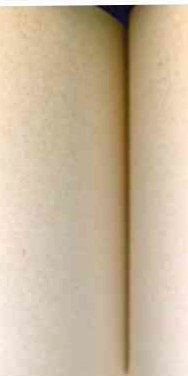 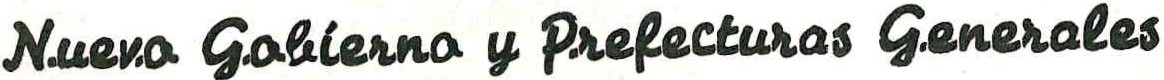 Rmo. P. Antonio Leghis·a, Superior General.P. Jose Maria Vinas, Vicario General (Pref ectura de Vida Religiosa).P. Ireneo  Diez,  Ministro  Genernl  (Prefe ctura  de  Administrncion).P. Eugenio  Lobejon,  Consultor  (Prefectura  de  Gobiemo).P. Luis  Martinez  Gkuerra,  Cornrnhor  (Prefectura  de  Apostolado).P. Theodore  Cirone,  Consultor  (Prefectura  de  Formacion).P.  Gustavo  Alonso,  Secretario  Genernl   (Prefectura   de  Secretaria  yArchivos).P. Gerardo Ruiz , P.rocurador General.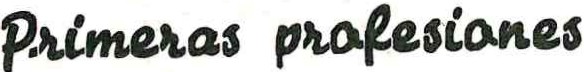 Cantabrici. Emitieron sus  primeros  votos  en  Salvatierra  el  dia 16 de julio -los Srs. Pablo Castro Gomez, Femand·o Garcia Fernandez, Ruben Antonio Gonzalez Medina (de Puerto Rico),  Francisco  Javier lzco  Gas.ton,  Benigno  Lopez  Martin,  Javi er  Marcos  Marcos,   Jos.eM.  Martinez  Manero,  Teodoro  Santamaria  Pena ,  Donaciano  SardonCarazo,  Jose Luis Vega  Gorria  y  Jose  Ignacio  W en seH  Alvarez. ·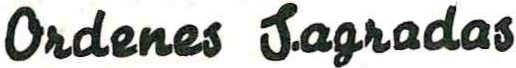 Cantabria. El dia de mayo, en la capilla del Claretianum (Roma) recibio   la  sagrada  orden  del  Pr esbit erado,  de  manos   del  Emmo.P. Larrona,  eJ  Sr. Victor  Guere.ndiain  Cig•anda.  El  29  de junio , losSrs. Pedro Fernandez Sanchez y Angel Echevarria Es:paTta, .de manos del Mons. Lecuona , Superior General del Seminario de Mis.iones Extranjeras  de  Burgos , en  \.a  capilla  de nuestro  Teoilogado  de  Sala-manca.SEPTEMBRI • DECEMBRI    1967	2fil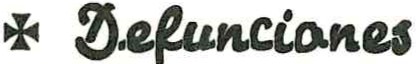 Descansaron en la paz ·del Senor: el 5 de agosto en  Rosairio de Sta. Fe  (Argentina),  el  P . Crescencio  martinez  Amescua.- El 6 ·del  mismo  me.s  en  Calatayud,  el  P. Santiago  Cabezon Latorre.El  28  de  septiembre   en   Zaragoza,   el  P .  Anastasio   Espana Pozo.El  30  el  Colmenar  Viejo,  el  P.  Jeronimo   Bueno  Aguilera.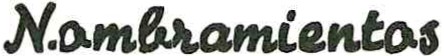 Gobierno Local de la Curia Generalicia. En Consejo del dia 20 de noviemhre d·e 1967 fue nombrado en esta  forma: Superior, P. Theo­ dore Cirone; Consultor·es, PP. Francesco Marchio y Jose M. Mir; Economo,  P.  Jesu s  Torres.Cobierno Provincial d e  Italia.  En  igual  fecha  quedo  consti­ tuido  asi:  Superior  Provinreial,  P.  Agostino  Greg.ori;   Consultores, PP. Francesco Rusu, Er·cole di. Cesare, Vittorio Ma.rtino y Emilio Bocca to , que s·era tambien  Economo.Viceprovincia Francesa.  En  ese mismo  Consejo se  nombro  Con­sultor I al P. Felix Alba.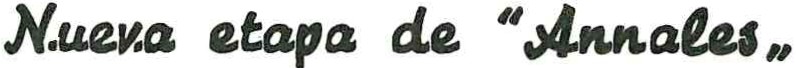 lnterpretando cierto criterio que par ecia surgir  dentro  del · Capi­ tulo , el Gobierno Genera.I ha estableci,do una orient.acion y estructura nuevas de nuestro organo oficial, de acuerdo con arlgunas p ·opuestas previamente hechas a este y anteriores Capituilos; las cuales se actua­ ran  a  partir  de 1968.Se postuila  mayor internacionalizacion, con la consiguiente re­ duocio n dd contenido y periodicidad de los miSIIIlos, y su integra redaccion en latin , salvo cuando se trate de documentos propiamente tales., que se insertaran  en la lengua  orig-inal.Substancia.Imente  constaran  solo  de  aquellos  elementos  de  inte­res ma s genera.I , como  suelen  ser  los  que  venian  en  Acta  Officialiainspirados y devotos sentimientos, entre­tejidos  en verso  libre.sivo  del  nacimiento  de  la  Nacion  Co­lombiana .ACTA	OFFICIALIAE  CAPITULO  GENERALIXVII   CAPITULI   GENERALIS   ADHORTATIO   AD   CONGREGA-ACTA	OFFICIALIAE  CAPITULO  GENERALIXVII   CAPITULI   GENERALIS   ADHORTATIO   AD   CONGREGA-ACTA	OFFICIALIAE  CAPITULO  GENERALIXVII   CAPITULI   GENERALIS   ADHORTATIO   AD   CONGREGA-ACTA	OFFICIALIAE  CAPITULO  GENERALIXVII   CAPITULI   GENERALIS   ADHORTATIO   AD   CONGREGA-ACTA	OFFICIALIAE  CAPITULO  GENERALIXVII   CAPITULI   GENERALIS   ADHORTATIO   AD   CONGREGA-iA los 88 afios se pulsa todavia la lira·Corresponden   a   patriotas,   heroinas,ACTA	OFFICIALIAE  CAPITULO  GENERALIXVII   CAPITULI   GENERALIS   ADHORTATIO   AD   CONGREGA-ACTA	OFFICIALIAE  CAPITULO  GENERALIXVII   CAPITULI   GENERALIS   ADHORTATIO   AD   CONGREGA-ACTA	OFFICIALIAE  CAPITULO  GENERALIXVII   CAPITULI   GENERALIS   ADHORTATIO   AD   CONGREGA-ACTA	OFFICIALIAE  CAPITULO  GENERALIXVII   CAPITULI   GENERALIS   ADHORTATIO   AD   CONGREGA-ACTA	OFFICIALIAE  CAPITULO  GENERALIXVII   CAPITULI   GENERALIS   ADHORTATIO   AD   CONGREGA-con vigor  juvenil !extranjeros  y  compafieros   de  Caicedo  ·yACTA	OFFICIALIAE  CAPITULO  GENERALIXVII   CAPITULI   GENERALIS   ADHORTATIO   AD   CONGREGA-ACTA	OFFICIALIAE  CAPITULO  GENERALIXVII   CAPITULI   GENERALIS   ADHORTATIO   AD   CONGREGA-ACTA	OFFICIALIAE  CAPITULO  GENERALIXVII   CAPITULI   GENERALIS   ADHORTATIO   AD   CONGREGA-ACTA	OFFICIALIAE  CAPITULO  GENERALIXVII   CAPITULI   GENERALIS   ADHORTATIO   AD   CONGREGA-ACTA	OFFICIALIAE  CAPITULO  GENERALIXVII   CAPITULI   GENERALIS   ADHORTATIO   AD   CONGREGA-Macaulay,  fusilados  en aras  de la  inde-ACTA	OFFICIALIAE  CAPITULO  GENERALIXVII   CAPITULI   GENERALIS   ADHORTATIO   AD   CONGREGA-ACTA	OFFICIALIAE  CAPITULO  GENERALIXVII   CAPITULI   GENERALIS   ADHORTATIO   AD   CONGREGA-ACTA	OFFICIALIAE  CAPITULO  GENERALIXVII   CAPITULI   GENERALIS   ADHORTATIO   AD   CONGREGA-ACTA	OFFICIALIAE  CAPITULO  GENERALIXVII   CAPITULI   GENERALIS   ADHORTATIO   AD   CONGREGA-ACTA	OFFICIALIAE  CAPITULO  GENERALIXVII   CAPITULI   GENERALIS   ADHORTATIO   AD   CONGREGA-BAZ   CARRILLO   ·C.M.F.,   JOSE   _    Ele-pendencia   patria.ACTA	OFFICIALIAE  CAPITULO  GENERALIXVII   CAPITULI   GENERALIS   ADHORTATIO   AD   CONGREGA-ACTA	OFFICIALIAE  CAPITULO  GENERALIXVII   CAPITULI   GENERALIS   ADHORTATIO   AD   CONGREGA-ACTA	OFFICIALIAE  CAPITULO  GENERALIXVII   CAPITULI   GENERALIS   ADHORTATIO   AD   CONGREGA-ACTA	OFFICIALIAE  CAPITULO  GENERALIXVII   CAPITULI   GENERALIS   ADHORTATIO   AD   CONGREGA-ACTA	OFFICIALIAE  CAPITULO  GENERALIXVII   CAPITULI   GENERALIS   ADHORTATIO   AD   CONGREGA-vacion  sabre   el   gran   mensaje   de  laDe  cada  uno  se indica  la fecha  y  lu­ACTA	OFFICIALIAE  CAPITULO  GENERALIXVII   CAPITULI   GENERALIS   ADHORTATIO   AD   CONGREGA-ACTA	OFFICIALIAE  CAPITULO  GENERALIXVII   CAPITULI   GENERALIS   ADHORTATIO   AD   CONGREGA-ACTA	OFFICIALIAE  CAPITULO  GENERALIXVII   CAPITULI   GENERALIS   ADHORTATIO   AD   CONGREGA-ACTA	OFFICIALIAE  CAPITULO  GENERALIXVII   CAPITULI   GENERALIS   ADHORTATIO   AD   CONGREGA-ACTA	OFFICIALIAE  CAPITULO  GENERALIXVII   CAPITULI   GENERALIS   ADHORTATIO   AD   CONGREGA-«Senora  de Fatima»  en el  50 Aniver ­gar  de ·la  muerte  por  lo  menos.ACTA	OFFICIALIAE  CAPITULO  GENERALIXVII   CAPITULI   GENERALIS   ADHORTATIO   AD   CONGREGA-ACTA	OFFICIALIAE  CAPITULO  GENERALIXVII   CAPITULI   GENERALIS   ADHORTATIO   AD   CONGREGA-ACTA	OFFICIALIAE  CAPITULO  GENERALIXVII   CAPITULI   GENERALIS   ADHORTATIO   AD   CONGREGA-ACTA	OFFICIALIAE  CAPITULO  GENERALIXVII   CAPITULI   GENERALIS   ADHORTATIO   AD   CONGREGA-ACTA	OFFICIALIAE  CAPITULO  GENERALIXVII   CAPITULI   GENERALIS   ADHORTATIO   AD   CONGREGA-sario    de    sus    Apariciones.	MisionPreceden    unas    Notas    Preliminares,ACTA	OFFICIALIAE  CAPITULO  GENERALIXVII   CAPITULI   GENERALIS   ADHORTATIO   AD   CONGREGA-ACTA	OFFICIALIAE  CAPITULO  GENERALIXVII   CAPITULI   GENERALIS   ADHORTATIO   AD   CONGREGA-ACTA	OFFICIALIAE  CAPITULO  GENERALIXVII   CAPITULI   GENERALIS   ADHORTATIO   AD   CONGREGA-ACTA	OFFICIALIAE  CAPITULO  GENERALIXVII   CAPITULI   GENERALIS   ADHORTATIO   AD   CONGREGA-ACTA	OFFICIALIAE  CAPITULO  GENERALIXVII   CAPITULI   GENERALIS   ADHORTATIO   AD   CONGREGA-Espanola   de  Paris,   13  de  mayo   deque  ofrecen  una  vision  de conjunto  deACTA	OFFICIALIAE  CAPITULO  GENERALIXVII   CAPITULI   GENERALIS   ADHORTATIO   AD   CONGREGA-ACTA	OFFICIALIAE  CAPITULO  GENERALIXVII   CAPITULI   GENERALIS   ADHORTATIO   AD   CONGREGA-ACTA	OFFICIALIAE  CAPITULO  GENERALIXVII   CAPITULI   GENERALIS   ADHORTATIO   AD   CONGREGA-ACTA	OFFICIALIAE  CAPITULO  GENERALIXVII   CAPITULI   GENERALIS   ADHORTATIO   AD   CONGREGA-ACTA	OFFICIALIAE  CAPITULO  GENERALIXVII   CAPITULI   GENERALIS   ADHORTATIO   AD   CONGREGA-1967,   a   multicopista,    31 x 21   cm.,aquella  epoca,  y  siguen el  epilogo  y  laTIONEMDEFIDE	UTSIGNONOSTRO	PROFITENDApp. 37.bibliografia.